О признании утратившим силу постановление главы от 23 августа 2011г. № 12-03-000992/11-	В связи с принятием постановления главы от 30.07.2021г. № 12-03-450/1 «Об утверждении регламента предоставления муниципальной услуги «» п о с т а н о в л я ю:        1. Признать утратившим силу постановление главы от 23.08.2011г. № 12-03-000992/11- «Об утверждении административного регламента по предоставлению муниципальной услуги «О выдаче архивных справок, архивных выписок, копий архивных документов и иных сведений на основе документов архивных фондов»;        2.Опубликовать данное постановление в средствах массовой информации и разместить на официальном сайте муниципального образования "Ленский район".Муниципальное образование«ЛЕНСКИЙ РАЙОН»Республики Саха (Якутия)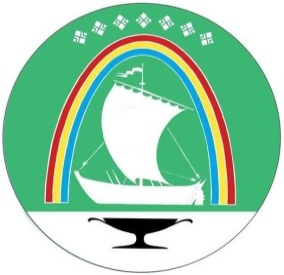 Саха Өрөспүүбүлүкэтин «ЛЕНСКЭЙ ОРОЙУОН» муниципальнайтэриллиитэСаха Өрөспүүбүлүкэтин «ЛЕНСКЭЙ ОРОЙУОН» муниципальнайтэриллиитэПОСТАНОВЛЕНИЕПОСТАНОВЛЕНИЕУУРААХУУРААХг. Ленскг. ЛенскЛенскэй кЛенскэй кот «12» _августа___2021 года                                    № __01-03-493/1___от «12» _августа___2021 года                                    № __01-03-493/1___от «12» _августа___2021 года                                    № __01-03-493/1___от «12» _августа___2021 года                                    № __01-03-493/1___ Глава                                    Ж.Ж. Абильманов